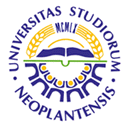 UNIVERSITY OF NOVI SADFACULTY OF AGRICULTURE 21000 NOVI SAD, TRG DOSITEJA OBRADOVIĆA 8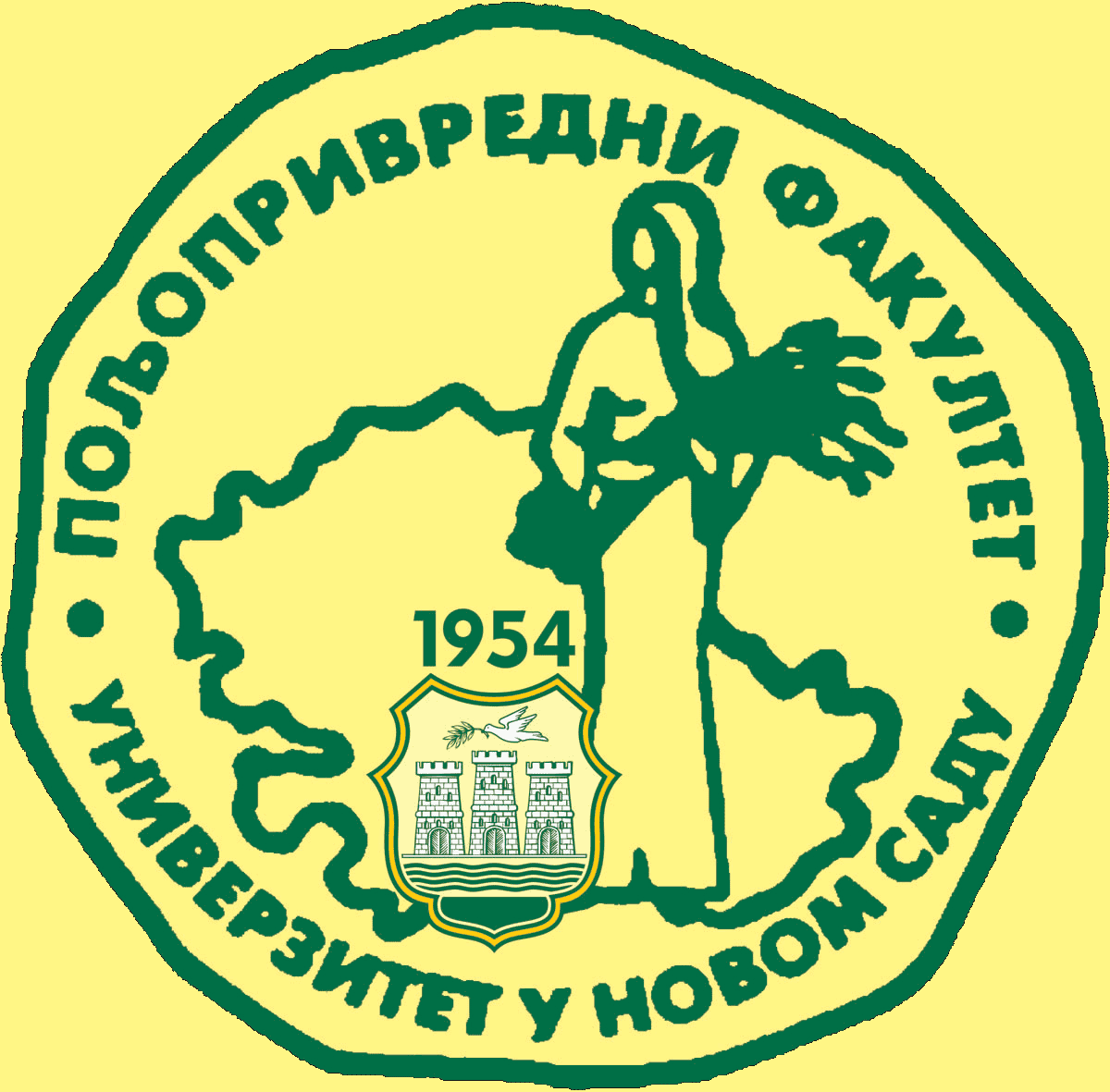 Study Programme AccreditationUNDERGRADUATE ACADEMIC STUDIES                           AGRICULTURAL TOURISM AND RURAL DEVELOPMENT                 Table 5.2 Course specificationTable 5.2 Course specificationTable 5.2 Course specificationCourse:Course:InsuranceInsuranceInsuranceInsuranceInsuranceInsuranceInsuranceInsuranceInsuranceCourse id: 7ОАТ5О24Course id: 7ОАТ5О24InsuranceInsuranceInsuranceInsuranceInsuranceInsuranceInsuranceInsuranceInsuranceNumber of ECTS: 5Number of ECTS: 5InsuranceInsuranceInsuranceInsuranceInsuranceInsuranceInsuranceInsuranceInsuranceTeacher:Teacher:Assistant Professor Todor Marković, PhDAssistant Professor Todor Marković, PhDAssistant Professor Todor Marković, PhDAssistant Professor Todor Marković, PhDAssistant Professor Todor Marković, PhDAssistant Professor Todor Marković, PhDAssistant Professor Todor Marković, PhDAssistant Professor Todor Marković, PhDAssistant Professor Todor Marković, PhDCourse statusCourse statusMandatoryMandatoryMandatoryMandatoryMandatoryMandatoryMandatoryMandatoryMandatoryNumber of active teaching classes (weekly)Number of active teaching classes (weekly)Number of active teaching classes (weekly)Number of active teaching classes (weekly)Number of active teaching classes (weekly)Number of active teaching classes (weekly)Number of active teaching classes (weekly)Number of active teaching classes (weekly)Number of active teaching classes (weekly)Number of active teaching classes (weekly)Number of active teaching classes (weekly)Lectures: 2 Lectures: 2 Tutorials: 2Tutorials: 2Tutorials: 2Other teaching types:Other teaching types:Study research work:Study research work:Other classes:Other classes:Precondition coursesPrecondition coursesNoneNoneNoneNoneNoneNoneNoneNoneNone1.Educational goalsIntroducing students to the basic features of risk management in agriculture, insurance as an instrument of risk management, insurance systems in agricultural production, methods od calculating insurance premiums and reimbursement.       1.Educational goalsIntroducing students to the basic features of risk management in agriculture, insurance as an instrument of risk management, insurance systems in agricultural production, methods od calculating insurance premiums and reimbursement.       1.Educational goalsIntroducing students to the basic features of risk management in agriculture, insurance as an instrument of risk management, insurance systems in agricultural production, methods od calculating insurance premiums and reimbursement.       1.Educational goalsIntroducing students to the basic features of risk management in agriculture, insurance as an instrument of risk management, insurance systems in agricultural production, methods od calculating insurance premiums and reimbursement.       1.Educational goalsIntroducing students to the basic features of risk management in agriculture, insurance as an instrument of risk management, insurance systems in agricultural production, methods od calculating insurance premiums and reimbursement.       1.Educational goalsIntroducing students to the basic features of risk management in agriculture, insurance as an instrument of risk management, insurance systems in agricultural production, methods od calculating insurance premiums and reimbursement.       1.Educational goalsIntroducing students to the basic features of risk management in agriculture, insurance as an instrument of risk management, insurance systems in agricultural production, methods od calculating insurance premiums and reimbursement.       1.Educational goalsIntroducing students to the basic features of risk management in agriculture, insurance as an instrument of risk management, insurance systems in agricultural production, methods od calculating insurance premiums and reimbursement.       1.Educational goalsIntroducing students to the basic features of risk management in agriculture, insurance as an instrument of risk management, insurance systems in agricultural production, methods od calculating insurance premiums and reimbursement.       1.Educational goalsIntroducing students to the basic features of risk management in agriculture, insurance as an instrument of risk management, insurance systems in agricultural production, methods od calculating insurance premiums and reimbursement.       1.Educational goalsIntroducing students to the basic features of risk management in agriculture, insurance as an instrument of risk management, insurance systems in agricultural production, methods od calculating insurance premiums and reimbursement.       2.Educational outcomesUpon completion of the course, students will be capable of adequate research monitoring of insurance costs and making operational decisions regarding agricultural insurance. 2.Educational outcomesUpon completion of the course, students will be capable of adequate research monitoring of insurance costs and making operational decisions regarding agricultural insurance. 2.Educational outcomesUpon completion of the course, students will be capable of adequate research monitoring of insurance costs and making operational decisions regarding agricultural insurance. 2.Educational outcomesUpon completion of the course, students will be capable of adequate research monitoring of insurance costs and making operational decisions regarding agricultural insurance. 2.Educational outcomesUpon completion of the course, students will be capable of adequate research monitoring of insurance costs and making operational decisions regarding agricultural insurance. 2.Educational outcomesUpon completion of the course, students will be capable of adequate research monitoring of insurance costs and making operational decisions regarding agricultural insurance. 2.Educational outcomesUpon completion of the course, students will be capable of adequate research monitoring of insurance costs and making operational decisions regarding agricultural insurance. 2.Educational outcomesUpon completion of the course, students will be capable of adequate research monitoring of insurance costs and making operational decisions regarding agricultural insurance. 2.Educational outcomesUpon completion of the course, students will be capable of adequate research monitoring of insurance costs and making operational decisions regarding agricultural insurance. 2.Educational outcomesUpon completion of the course, students will be capable of adequate research monitoring of insurance costs and making operational decisions regarding agricultural insurance. 2.Educational outcomesUpon completion of the course, students will be capable of adequate research monitoring of insurance costs and making operational decisions regarding agricultural insurance. 3.Course contentTheoretical instruction: Basic features of insurance (the concept, basic functions and types of insurance); basic risk features (the concept, classification, assessment and management of risks); insurance premiums (the concept, elements, bonus, malus and franchise of insurance premiums); insurance sum (the concept and calculation methods); damage assessment and reimbursement in insurance; coinsurance and reinsurance; insurance in agriculture; plant production insurance (insured items, risk types, reimbursement); isurance systems in plant production (ordinary insurance, high risk insurance, index insurance); time derivative (the concept, types, time contracts, the application of time derivatives in agriculture); features of crop, fruit and animal insurance in Serbia (historical development, insurance risks, insured items, risk price, technical results, damage assessment and reimbursement).     Practical Instruction: Theoretical lectures are accompanied by tutorials. In tutorials, students apply the knowledge for resolving issues obtained in lectures.     3.Course contentTheoretical instruction: Basic features of insurance (the concept, basic functions and types of insurance); basic risk features (the concept, classification, assessment and management of risks); insurance premiums (the concept, elements, bonus, malus and franchise of insurance premiums); insurance sum (the concept and calculation methods); damage assessment and reimbursement in insurance; coinsurance and reinsurance; insurance in agriculture; plant production insurance (insured items, risk types, reimbursement); isurance systems in plant production (ordinary insurance, high risk insurance, index insurance); time derivative (the concept, types, time contracts, the application of time derivatives in agriculture); features of crop, fruit and animal insurance in Serbia (historical development, insurance risks, insured items, risk price, technical results, damage assessment and reimbursement).     Practical Instruction: Theoretical lectures are accompanied by tutorials. In tutorials, students apply the knowledge for resolving issues obtained in lectures.     3.Course contentTheoretical instruction: Basic features of insurance (the concept, basic functions and types of insurance); basic risk features (the concept, classification, assessment and management of risks); insurance premiums (the concept, elements, bonus, malus and franchise of insurance premiums); insurance sum (the concept and calculation methods); damage assessment and reimbursement in insurance; coinsurance and reinsurance; insurance in agriculture; plant production insurance (insured items, risk types, reimbursement); isurance systems in plant production (ordinary insurance, high risk insurance, index insurance); time derivative (the concept, types, time contracts, the application of time derivatives in agriculture); features of crop, fruit and animal insurance in Serbia (historical development, insurance risks, insured items, risk price, technical results, damage assessment and reimbursement).     Practical Instruction: Theoretical lectures are accompanied by tutorials. In tutorials, students apply the knowledge for resolving issues obtained in lectures.     3.Course contentTheoretical instruction: Basic features of insurance (the concept, basic functions and types of insurance); basic risk features (the concept, classification, assessment and management of risks); insurance premiums (the concept, elements, bonus, malus and franchise of insurance premiums); insurance sum (the concept and calculation methods); damage assessment and reimbursement in insurance; coinsurance and reinsurance; insurance in agriculture; plant production insurance (insured items, risk types, reimbursement); isurance systems in plant production (ordinary insurance, high risk insurance, index insurance); time derivative (the concept, types, time contracts, the application of time derivatives in agriculture); features of crop, fruit and animal insurance in Serbia (historical development, insurance risks, insured items, risk price, technical results, damage assessment and reimbursement).     Practical Instruction: Theoretical lectures are accompanied by tutorials. In tutorials, students apply the knowledge for resolving issues obtained in lectures.     3.Course contentTheoretical instruction: Basic features of insurance (the concept, basic functions and types of insurance); basic risk features (the concept, classification, assessment and management of risks); insurance premiums (the concept, elements, bonus, malus and franchise of insurance premiums); insurance sum (the concept and calculation methods); damage assessment and reimbursement in insurance; coinsurance and reinsurance; insurance in agriculture; plant production insurance (insured items, risk types, reimbursement); isurance systems in plant production (ordinary insurance, high risk insurance, index insurance); time derivative (the concept, types, time contracts, the application of time derivatives in agriculture); features of crop, fruit and animal insurance in Serbia (historical development, insurance risks, insured items, risk price, technical results, damage assessment and reimbursement).     Practical Instruction: Theoretical lectures are accompanied by tutorials. In tutorials, students apply the knowledge for resolving issues obtained in lectures.     3.Course contentTheoretical instruction: Basic features of insurance (the concept, basic functions and types of insurance); basic risk features (the concept, classification, assessment and management of risks); insurance premiums (the concept, elements, bonus, malus and franchise of insurance premiums); insurance sum (the concept and calculation methods); damage assessment and reimbursement in insurance; coinsurance and reinsurance; insurance in agriculture; plant production insurance (insured items, risk types, reimbursement); isurance systems in plant production (ordinary insurance, high risk insurance, index insurance); time derivative (the concept, types, time contracts, the application of time derivatives in agriculture); features of crop, fruit and animal insurance in Serbia (historical development, insurance risks, insured items, risk price, technical results, damage assessment and reimbursement).     Practical Instruction: Theoretical lectures are accompanied by tutorials. In tutorials, students apply the knowledge for resolving issues obtained in lectures.     3.Course contentTheoretical instruction: Basic features of insurance (the concept, basic functions and types of insurance); basic risk features (the concept, classification, assessment and management of risks); insurance premiums (the concept, elements, bonus, malus and franchise of insurance premiums); insurance sum (the concept and calculation methods); damage assessment and reimbursement in insurance; coinsurance and reinsurance; insurance in agriculture; plant production insurance (insured items, risk types, reimbursement); isurance systems in plant production (ordinary insurance, high risk insurance, index insurance); time derivative (the concept, types, time contracts, the application of time derivatives in agriculture); features of crop, fruit and animal insurance in Serbia (historical development, insurance risks, insured items, risk price, technical results, damage assessment and reimbursement).     Practical Instruction: Theoretical lectures are accompanied by tutorials. In tutorials, students apply the knowledge for resolving issues obtained in lectures.     3.Course contentTheoretical instruction: Basic features of insurance (the concept, basic functions and types of insurance); basic risk features (the concept, classification, assessment and management of risks); insurance premiums (the concept, elements, bonus, malus and franchise of insurance premiums); insurance sum (the concept and calculation methods); damage assessment and reimbursement in insurance; coinsurance and reinsurance; insurance in agriculture; plant production insurance (insured items, risk types, reimbursement); isurance systems in plant production (ordinary insurance, high risk insurance, index insurance); time derivative (the concept, types, time contracts, the application of time derivatives in agriculture); features of crop, fruit and animal insurance in Serbia (historical development, insurance risks, insured items, risk price, technical results, damage assessment and reimbursement).     Practical Instruction: Theoretical lectures are accompanied by tutorials. In tutorials, students apply the knowledge for resolving issues obtained in lectures.     3.Course contentTheoretical instruction: Basic features of insurance (the concept, basic functions and types of insurance); basic risk features (the concept, classification, assessment and management of risks); insurance premiums (the concept, elements, bonus, malus and franchise of insurance premiums); insurance sum (the concept and calculation methods); damage assessment and reimbursement in insurance; coinsurance and reinsurance; insurance in agriculture; plant production insurance (insured items, risk types, reimbursement); isurance systems in plant production (ordinary insurance, high risk insurance, index insurance); time derivative (the concept, types, time contracts, the application of time derivatives in agriculture); features of crop, fruit and animal insurance in Serbia (historical development, insurance risks, insured items, risk price, technical results, damage assessment and reimbursement).     Practical Instruction: Theoretical lectures are accompanied by tutorials. In tutorials, students apply the knowledge for resolving issues obtained in lectures.     3.Course contentTheoretical instruction: Basic features of insurance (the concept, basic functions and types of insurance); basic risk features (the concept, classification, assessment and management of risks); insurance premiums (the concept, elements, bonus, malus and franchise of insurance premiums); insurance sum (the concept and calculation methods); damage assessment and reimbursement in insurance; coinsurance and reinsurance; insurance in agriculture; plant production insurance (insured items, risk types, reimbursement); isurance systems in plant production (ordinary insurance, high risk insurance, index insurance); time derivative (the concept, types, time contracts, the application of time derivatives in agriculture); features of crop, fruit and animal insurance in Serbia (historical development, insurance risks, insured items, risk price, technical results, damage assessment and reimbursement).     Practical Instruction: Theoretical lectures are accompanied by tutorials. In tutorials, students apply the knowledge for resolving issues obtained in lectures.     3.Course contentTheoretical instruction: Basic features of insurance (the concept, basic functions and types of insurance); basic risk features (the concept, classification, assessment and management of risks); insurance premiums (the concept, elements, bonus, malus and franchise of insurance premiums); insurance sum (the concept and calculation methods); damage assessment and reimbursement in insurance; coinsurance and reinsurance; insurance in agriculture; plant production insurance (insured items, risk types, reimbursement); isurance systems in plant production (ordinary insurance, high risk insurance, index insurance); time derivative (the concept, types, time contracts, the application of time derivatives in agriculture); features of crop, fruit and animal insurance in Serbia (historical development, insurance risks, insured items, risk price, technical results, damage assessment and reimbursement).     Practical Instruction: Theoretical lectures are accompanied by tutorials. In tutorials, students apply the knowledge for resolving issues obtained in lectures.     4.Teaching methodsTraditional lectures and seminar papers. 4.Teaching methodsTraditional lectures and seminar papers. 4.Teaching methodsTraditional lectures and seminar papers. 4.Teaching methodsTraditional lectures and seminar papers. 4.Teaching methodsTraditional lectures and seminar papers. 4.Teaching methodsTraditional lectures and seminar papers. 4.Teaching methodsTraditional lectures and seminar papers. 4.Teaching methodsTraditional lectures and seminar papers. 4.Teaching methodsTraditional lectures and seminar papers. 4.Teaching methodsTraditional lectures and seminar papers. 4.Teaching methodsTraditional lectures and seminar papers. Knowledge evaluation (maximum 100 points)Knowledge evaluation (maximum 100 points)Knowledge evaluation (maximum 100 points)Knowledge evaluation (maximum 100 points)Knowledge evaluation (maximum 100 points)Knowledge evaluation (maximum 100 points)Knowledge evaluation (maximum 100 points)Knowledge evaluation (maximum 100 points)Knowledge evaluation (maximum 100 points)Knowledge evaluation (maximum 100 points)Knowledge evaluation (maximum 100 points)Pre-examination obligationsPre-examination obligationsPre-examination obligationsMandatoryPointsPointsFinal exam Final exam MandatoryMandatoryPointsLecture attendanceLecture attendanceLecture attendanceYes/No2020Written exam (1)Written exam (1)Yes/NoYes/No-Seminar paper(s)Seminar paper(s)Seminar paper(s)Yes/No3030Oral examOral examYes/NoYes/No50TestsTestsTestsYes/No--Work practiceWork practiceWork practiceYes/No--OtherOtherOtherYes/No--Literature Literature Literature Literature Literature Literature Literature Literature Literature Literature Literature Ord.AuthorAuthorTitleTitleTitlePublisherPublisherPublisherPublisherYear1.Hirschauer, N., Mußhoff, O.Hirschauer, N., Mußhoff, O.Risikomanagement in der LandwirtschaftRisikomanagement in der LandwirtschaftRisikomanagement in der LandwirtschaftAgrimedia-Verlag, ClenzeAgrimedia-Verlag, ClenzeAgrimedia-Verlag, ClenzeAgrimedia-Verlag, Clenze20122.Mußhoff, O., Hirschauer, N.Mußhoff, O., Hirschauer, N.Bewertung komplexer Optionen - Umsetzung numerischer Verfahren mittels MS-EXCEL und Anwendungsmöglichkeiten der Optionspreistheorie auf SachinvestitionenBewertung komplexer Optionen - Umsetzung numerischer Verfahren mittels MS-EXCEL und Anwendungsmöglichkeiten der Optionspreistheorie auf SachinvestitionenBewertung komplexer Optionen - Umsetzung numerischer Verfahren mittels MS-EXCEL und Anwendungsmöglichkeiten der Optionspreistheorie auf SachinvestitionenPD-Verlag, HeidenauPD-Verlag, HeidenauPD-Verlag, HeidenauPD-Verlag, Heidenau20033.Mußhoff, O.Mußhoff, O.Anwendung der Optionspreistheorie auf Sachinvestitionen in der LandwirtschaftAnwendung der Optionspreistheorie auf Sachinvestitionen in der LandwirtschaftAnwendung der Optionspreistheorie auf Sachinvestitionen in der LandwirtschaftShaker-Verlag, AachenShaker-Verlag, AachenShaker-Verlag, AachenShaker-Verlag, Aachen20034.Mußhoff, O.Mußhoff, O.Hirschauer, N.: Modernes Agrarmanagement Betriebswirtschaftliche Analyse- und PlanungsverfahrenHirschauer, N.: Modernes Agrarmanagement Betriebswirtschaftliche Analyse- und PlanungsverfahrenHirschauer, N.: Modernes Agrarmanagement Betriebswirtschaftliche Analyse- und PlanungsverfahrenVerlag Franz Vahlen GmbH, MünchenVerlag Franz Vahlen GmbH, MünchenVerlag Franz Vahlen GmbH, MünchenVerlag Franz Vahlen GmbH, München20115.Mußhoff, O.Mußhoff, O.Decision-Making under Uncertainty: Recent Developments and Applications. HabilitationsschriftDecision-Making under Uncertainty: Recent Developments and Applications. HabilitationsschriftDecision-Making under Uncertainty: Recent Developments and Applications. HabilitationsschriftHumboldt-Universität zu BerlinHumboldt-Universität zu BerlinHumboldt-Universität zu BerlinHumboldt-Universität zu Berlin20066.Marković, T.Marković, T.Vremenski derivati kao finansijski instrument u osiguranju useva i plodova (Doktorska disertacija)Vremenski derivati kao finansijski instrument u osiguranju useva i plodova (Doktorska disertacija)Vremenski derivati kao finansijski instrument u osiguranju useva i plodova (Doktorska disertacija)20107.Petrevska, M., Toscano, B., Milošev, DPetrevska, M., Toscano, B., Milošev, DOsiguranje biljne proizvodnjeOsiguranje biljne proizvodnjeOsiguranje biljne proizvodnjeBeogradBeogradBeogradBeograd20108.Dorfman, M. S.Dorfman, M. S.Introduction to Risk Management and Insurance (9th Edition)Introduction to Risk Management and Insurance (9th Edition)Introduction to Risk Management and Insurance (9th Edition)Prentice Hall, New JerseyPrentice Hall, New JerseyPrentice Hall, New JerseyPrentice Hall, New Jersey20079.Jewson, S., Brix, A.Jewson, S., Brix, A.Weather Derivative Valuation: The Meteorological, Statistical, Financial and Mathematical FoundationsWeather Derivative Valuation: The Meteorological, Statistical, Financial and Mathematical FoundationsWeather Derivative Valuation: The Meteorological, Statistical, Financial and Mathematical FoundationsCambridge University Press, CambridgeCambridge University Press, CambridgeCambridge University Press, CambridgeCambridge University Press, Cambridge200510.Kočović, Jelena, Šulejić, P.Kočović, Jelena, Šulejić, P.OsiguranjeOsiguranjeOsiguranjeCentar za izdavačku delatnost Ekonomski fakultet, BeogradCentar za izdavačku delatnost Ekonomski fakultet, BeogradCentar za izdavačku delatnost Ekonomski fakultet, BeogradCentar za izdavačku delatnost Ekonomski fakultet, Beograd2006